             Игровая  программа для                          родителей и детей(  Профилактика  детского дорожно-транспортного                                                        травматизма )                                                                план 1 выступление  инспектора ГИБДД  по теме « состояние детского                         дорожно – транспортного травматизма »2 игра « колесо истории» ( для родителей )3 решение кроссворда « зелёный огонёк »Вопросы для игры : « колесо истории »1 Каково,по вашему мнению происхождение дорожных знаков ?Варианты : иcторическое прошлое, придумали люди с появлением транспорта,изобретение какого-либо деятеля .Ответ : Дорожные знаки пришли к нам из глубины веков.Первобытные люди пользовались зверинными тропами ,так как они были безопасны.Потом люди стали делать свои тропы,оставлять различные метки ,предутреждая опасность .2 Откуда во всём мире появилось правостороннее движение ?Варианты : Связано с физиологей человека ,появилось с возникновением транспорта ,определено каким – либо законом .Ответ : Правая рука у человека развита лучше ,поэтому легче поварачивать направо.Постепенно правостороннее движение стало привычкой : придерживаются правой стороны пешеходы ,едут по правой стороне машины ,справа по путям катятся рельсы .3 Когда и где появился первый светофор ?Варианты :в начале 19век., в начале 20 век .,в германии ,риме,англии.Ответ :Слово « светофор » происходит от двух слов : русского « свет»и греческого « фотос »- несущий( тот кто несёт свет ) .Прообраз первого светофора был установлен в Лондоне на парламентской площади в 1868 году.4 Когда и кем было построено самое первое самоходное наземное средство передвижения с двигателем ?Варианты : француз Николя Куньо ,немец Карл Бенц.Ответ : в 1769 году Николя Куньо построил громоздкий трехколёсный экипаж с паровым двигателем ,скорость движения которого была 5км/ч, запас топлива приходилось пополнять через каждые 24 км.5  Где и кем впервые были введены правила дорожного движения ?Варианты :Юлий Цезарь в Древнем Риме ,в Германии ( с появлением авто с бензиновым двигателем ),во Франции (с появлением первого парового автомобиля )?Ответ : В древнем риме возникли пробки при движении колесниц .Юлий Цезарь впервые ввёл правила дорожного движения .Они сильно отличаются от современных ,но некоторые из них сохранились и поныне. Кроссворд  « зелёный огонёк »По горизонтали : 1 Проезжая часть дороги с твёрдым покрытием ? ( шоссе )2 Человек ,выполняющий движение средствами транспорта ?                                                                                                    ( пассажир )3 Место где изменяется направление чего- либо ?(поворот )4 Очень важен и непрост для движенья этот пост .    Он следит ,чтоб все в пути знали как себя вести .(  регулировщик )5 Человек ,совершающий движение по улице ? ( пешеход )6 Изображение условного символа на улицах города ?(знак )7 Место ,где временно останавливается транспорт ?(остановка )8 Вид электротранспорта для пассажиров ? (троллейбус )9 Ранение в результате дорожно-транспортного проишествия ?                                                                                                       ( травматизм )10 Тот или иной вид передвижения или перевозки средств ?                                                                                                        ( транспорт )11 И уверен ,и спокоен ,он в мундире ,словно воин .     Чтоб порядок был тут строгий ,у большой стоит дороги .(постовой )12 Степень быстроты движения ? ( скорость )13 Последняя цифра телефона скорой помощи ? ( три )14 Место ,где на некоторое время оставляют транспорт ? ( стоянка )15 Крупный населённый пункт , являющийся промышленным административным ,культурным центром ? ( город )16 Скопление транспорта на улице ,мешающего движению ?( пробка )По вертикали :1 Человек ,управляющий каким –либо видом транспорта ?( водитель )2 Обозначенное место для перехода проезжей части дороги ? ( переход )3 Последняя цифра номера телефона милиции ? (два )4 Часть дороги ,по которой идут пешеходы ? ( тротуар )5 Многоместный автомобиль  для перевозки пассажиров ? ( автобус )6 Состояние организма вследствие физического или психического растройства ? ( шок )7 Условный знак ,для передачи на расстояниие каких-либо сведений ?                                                                                                           ( сигнал )8 Полоса земли ,предназначенная для ходьбы или езды ?(дорога )9 Чтобы тебе помочь   Путь пройти опасный ,  горит и день и ночь   Зелёный ,жёлтый ,красный ? ( светофор )10 Чудо палочка : она всем знакома ,всем видна ? ( жезл )11 Пространство для прохода и проезда ? ( мостовая )12 Постановление ,предписание ,устанавливающее порядок чего-либо ?                                                                                                              ( правила )13 Предупреждение ? ( профилактика )14 Раскрашенное полосами место для пешеходного перехода на проезжей части пути ? ( зебра )15 Действие на дороге ,в результате которого транспорт оказывается впереди другого движущегося транспорта ? ( обгон )16 Боковая часть дороги ? ( обочина )17 Место пересечения улиц ,дорог ? (перекрёсток )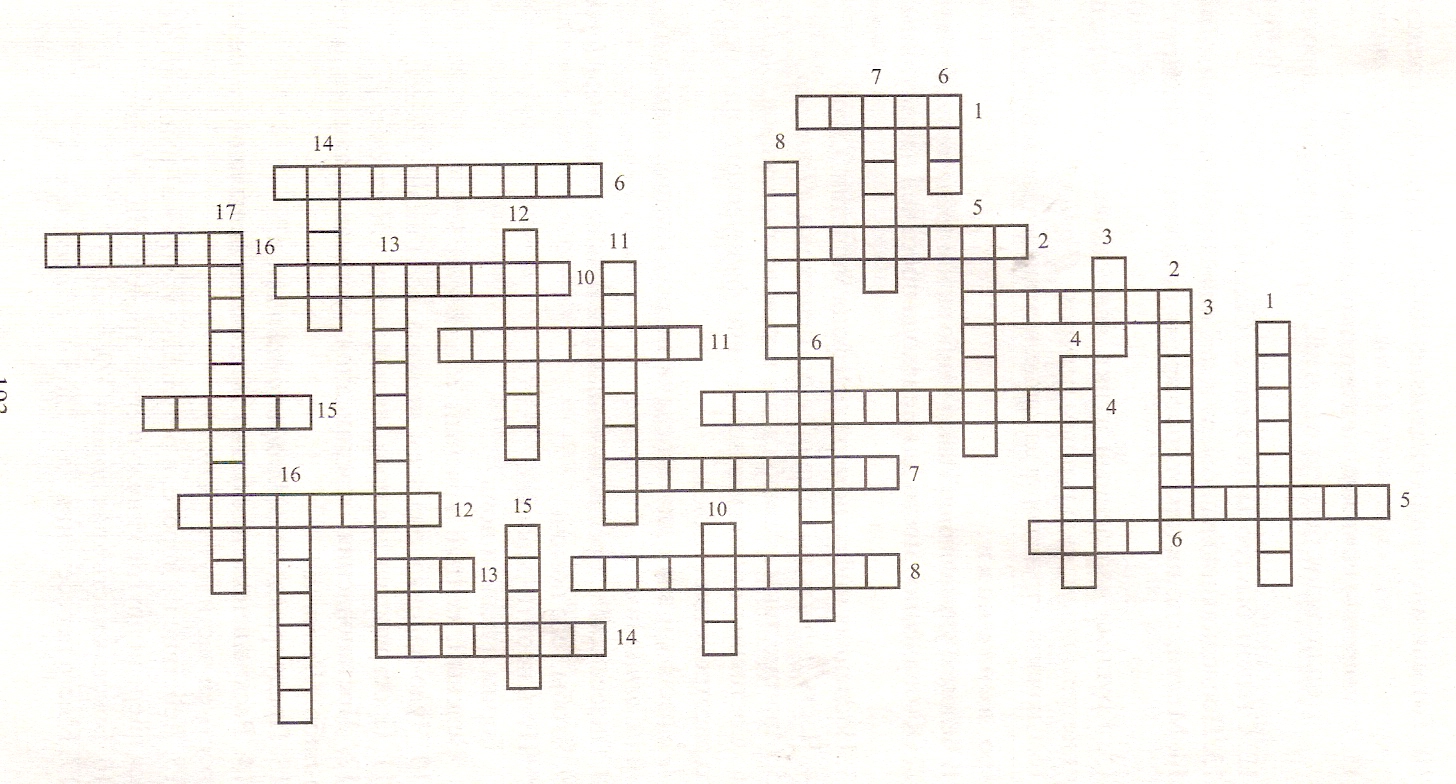 